Kesia shajan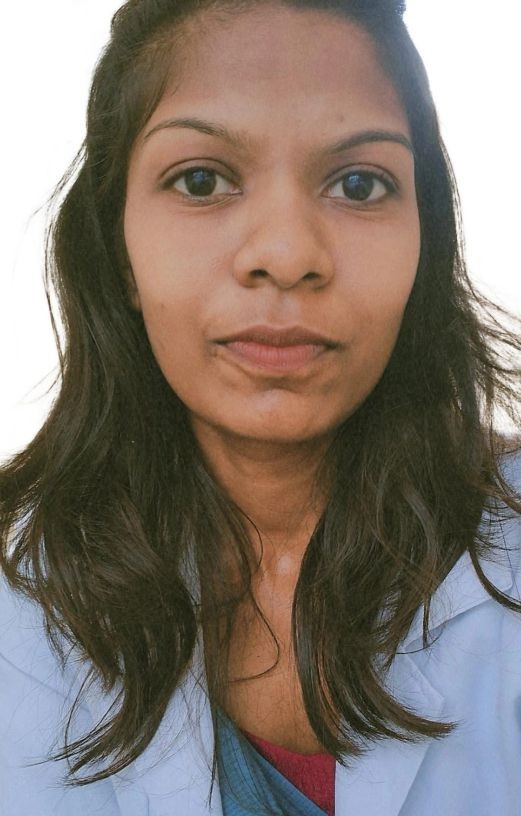 vattapparambil (HO) kokkappilly (PO)Thiruvaniyoor Ernakulam682305kesiashajan123@gmail.com974406503324/01/2001Objective	Provide effective nursing care for maintaining best possible level of health in all aspects. Promote self care in people under their care. Apply problem solving techniques in nursing practice.Apply knowledge from the humanities, biological and behavioural science in functioning as a nurse.PersonalDETAILSDate of Birth :24/01/2001 Gender : FemaleMarital Status : SingleReligion : Christian Father's Name : Shajan VSMother's Name :Nisha shajanLanguage	English MalayalamTamilEducation	Rev. Noorunnissa college of nursing, kolar, kgf, under RGUHS, Bangluru, Karnataka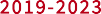 Bsc Nursing -ST. Joseph CGHSS ThripunithuraHSE -ST George's HSS Vennikulam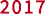 SSLC -Experience	clinical practices done in General Hospital, kolar, Kgf and KC Hospital Kuppam* Monitoring vitals*IV cannulation/SV*Injections(IV, IM, ID)*wound care & dressing*supportive careSkills*Monitoring of vitals*Administration of medications*IV cannulation/SV*Injections (IV, IM, ID)*wound care & dressings*supportive care*Coordination of workDeceleration	I here by declared that all statements are true, complete and correct to best of my knowledge and belief. place:Date:KESIA SHAJAN